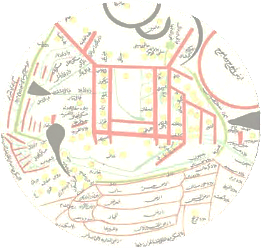 DOI: http://dx.doi.org/10.25068/dedekorkut501                                                                                                                                                                                                                                                                                                                                                                                                                                                                                                                                                                                             Makalenin Türkçe AdıMakalenin İngilizce AdıGirişOsmanlı döneminde yayımlanan sözlüklerde gâşiye kelimesine genel olarak; örtü, perde, örten şey, şeref, at takımından haşa, at eyerinin altına serilen sırmalı ve şeritli örtü, kalbi kaplayan ince zar, kıyamet, cehennem ateşi, bir insana kâbus gibi çöken dilenciler, toplulukla ziyaretlere gelen dostlar, felaket gibi anlamlar aktarılmıştır. Gâşiye Türkçede haşa, Arapçada ise kıyamet anlamındadır. 1. Gâşiye-dâr (At Uşağı) Olarak Hayal Edilen HususlarSehmî talebesi olduğu Çivi-zâde Mehmet Efendi övgüsündeki beyitte onu gaip otağının padişahı olarak nitelemiştir. Çivi-zâde Mehmet Efendi’nin tabiatını ata benzetmiştir. Bu tabiat atı saba (gibi) süratlidir. Böyle bir atın uşağı (ancak) “Allah’ın kudretinden ilk önce ortaya çıkan akıl. Arş-ı azam, Cebrail, Hz. Muhammed’in nuru” (Cebecioğlu, 2004: 45) şeklinde tanımlanan akl-ı küll olabilir. 1.1. Af ve ŞefaatBazı kaynaklarda mahşer gününde Hz. Peygamber’in affetme ve şefaat etme yetkisine sahip olacağı bildirilmiştir (Yavuz, 2010: 412). Yahyâ Nazîm, padişah övgüsündeki bentte ona çeşitli dualar etmektedir. Şairin temennilerinden biri “Allah’ın yardım eli ve zafer”in padişahın at uşağı olmasıdır. Bu tabirin kullanılması padişahın yüceliğini ön plana çıkarmaya yöneliktir:Avn-i Hak pâdişehim eblak-ı reh-vârın olaDest-i tevfîk ü zafer gâşiye ber-dârın olaNusret ü fethin iki peyk-i sebük-bârın olaİns ü cân yerde melek gökde senâ-kârın olaKande ´azm eyler isen ´avn-i Hudâ yârin olaHazret-i Hızr-ı nebî kâfile-sâlârın ola                                                                    Yahyâ Nazîm (Çakır, 2018: 1109)1.1.1. Fetih, Tevfîk (Allah’ın Yardımı), Zafer Kara Fazlî (öl. 1564), Sultan Süleyman’ın (öl. 1556) şehzadesi Şehzade Mustafa’nın (öl. 1553) oğlu Şehzade Mehmet’in (öl. 1553) doğumunu tebrik için bir şiir kaleme alır. Şair, şiirdeki şu beyitte Şehzade Mehmet için iki dilekte bulunur. SonuçEle alınan şiirlerde gâşiye-dâr olmak ve gâşiye ber-dûş ibarelerinin haşa tutucu, at seyisi, at uşağı” yanı sıra “hizmetinde olma/hizmetini görme, emrinde olma, kulluk etme, tabi olma” anlamlarını da ihtiva ettiği göz önünde tutulmalıdır. Zikredilen ibarelerin önceleri beden dili ifadeleri iken sonraları deyimleştiğini söylemek mümkündür. KaynakçaTaş, H. (2004). Vahyî Divanı ve İncelenmesi. (Yüksek Lisans Tezi). İstanbul Üniversitesi. Aksan, D. (1996). Türkçenin Söz Varlığı. Ankara: Engin Yayınevi.Çeviri kitap:Johanson, L. (2016). Türkçede Görünüş. (çev. Nurettin Demir). Ankara: Grafiker Yayınları.Editörlü kitap:Boz, E. & Gülsevin, G. (Ed.) (2006). Sözlük ve Sözlükçülük Sorunu. İstanbul: Kaknüs Yay.Editörlü kitap bölümü:Öztürk, C., & Deveci, H. (2011). Farklı ülkelerin sosyal bilgiler programının değerlendirilmesi. C. Öztürk (Ed.), Farklı ülkelerin sosyal bilgiler öğretim programları içinde (s. 1-41). Ankara: Pegem Akademi Yayıncılık.Makale:Uçar, E. (2017). Altun Yaruk Sudur: VIII. Tegzinç, Yüce Sarasvati. Dede Korkut Uluslararası Türk Dili ve Edebiyatı Araştırmaları Dergisi, 6(13), s. 611-637.Çok yazarlı makale:Esen, Ö., Aydin, C., & Aydin, R. (2016). Inflation threshold effect on economic growth in Turkey. Journal of Advanced Research in Law and Economics, 7(22), s. 1983-1993.Çevrimiçi konferans/Sempozyum/Bildiri metni özeti:Güngör, H. İ. ve Ekşi, H. (2001, Ekim). Genç yetişkinlerde narsistik ve değer tercihleri arasındaki ilişkinin incelenmesi. Değerler Eğitimi Sempozyumu’nda sunulan bildiri, Eskişehir. Özet https://www.pegem.net/Akademi/sempozyumbildiri_detay.aspx?id=126784 adresinden edinilmiştir.Tez:Doğan, N. (2013). Türkiye Türkçesi Fiillerinde İsteme Göre Anlam Değişiklikleri (Yayımlanmamış Doktora Tezi). Ondokuz Mayıs Üniversitesi Sosyal Bilimler Enstitüsü,  Samsun.